  NOTICE UNDER THE 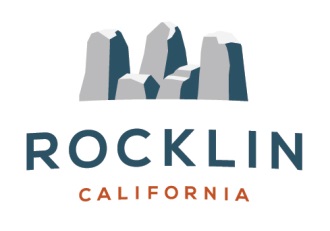 AMERICANS WITH DISABILITIES ACTIn accordance with the requirements of Title II of the Americans with Disabilities Act of 1990 (“ADA”), The City of Rocklin will not discriminate against qualified individuals with disabilities on the basis of disability in its services, programs, or activities.EMPLOYMENT: The City of Rocklin does not discriminate on the basis of disability in its hiring or employment practices and complies with all regulations promulgated by the U.S. Equal Employment Opportunity Commission under Title I of the ADA.EFFECTIVE COMMUNICATION: The City of Rocklin will generally, upon request, provide appropriate aids and services leading to effective communication for qualified persons with disabilities so they can participate equally in The City of Rocklin’s programs, services, and activities, including qualified sign language interpreters, documents in Braille, and other ways of making information and communications accessible to people who have speech, hearing, or vision impairments.MODIFICATION TO POLICIES AND PROCEDURES: The City of Rocklin will make all reasonable modifications to policies and programs to ensure that people with disabilities have an equal opportunity to enjoy all of its programs, services, and activities. For example, individuals with service animals are welcomed in the City of Rocklin offices, even where pets are generally prohibited.Anyone who requires an auxiliary aid or service for effective communication, or a modification of policies or procedures to participate in a program, service, or activity of the City of Rocklin, should contact Justin Nartker/ADA Coordinator, Director of Public Services as soon as possible but no later than 48 hours before the scheduled event.The ADA does not require the City of Rocklin to take any action that would fundamentally alter the nature of its programs or services, or impose an undue financial or administrative burden.Complaints that a program, service, or activity of the City of Rocklin is not accessible to persons with disabilities should be directed to Justin Nartker/ADA Coordinator, Director of Public Services.ADA COORDINATOR:  NAME: JUSTIN NARTKERTITLE: ADA COORDINTATOR / DIRECTOR PUBLIC SERVICESAGENCY: CITY OF ROCKLINADDRESS: 3970 ROCKLIN ROAD, ROCKLIN, CA 95677MAILING ADDRESS: 4081 ALVIS COURT, ROCKLIN, CA 95677TEL: (916) 625-5500EMAIL: Justin.Nartker@Rocklin.CA.USHOURS:	7:30 A.M. – 4:00 P.M. MONDAY – FRIDAYThe City of Rocklin will not place a surcharge on a particular individual with a disability or any group of individuals with disabilities to cover the cost of providing auxiliary aids/services or reasonable modifications of policy, such as retrieving items from locations that are open to the public, but are not accessible to persons who use wheelchairs.